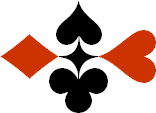 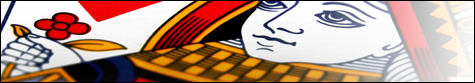 Serie 06 boekje 03 - West opent Zwakke 2Bied beide handen - Antwoorden © Bridge Office Auteur: Thijs Op het Roodt

U bent altijd West en uw partner is Oost.
Indien niet anders vermeld passen Noord en Zuid.
Is het spelnummer rood dan bent u kwetsbaar.Biedsysteem toegepast bij de antwoorden
5542
Zwakke 2Stayman 4 kaart hoog, Jacoby hoge en lage kleurenPreëmptief  3 en 4 niveauBlackwood (0 of 3  - 1 of 4)
Heren gestroomlijndNa het eerste boekje vonden de cursisten dit zo leuk, dat ik maar de stoute schoenen heb aangetrokken en meerdere van deze boekjes ben gaan schrijven.

Het enthousiasme van de cursisten heeft mij doen besluiten om deze boekjes gratis aan iedereen die ze wil hebben, beschikbaar te stellen.

Ik heb bewust in eerste instantie geen antwoorden bij de boekjes gemaakt. Maar op veler verzoek toch met antwoorden.Ik zou het waarderen, wanneer u mijn copyright zou laten staan.

Mocht u aan of opmerkingen hebben, laat het mij dan weten.Ik wens u veel plezier met deze boekjes.
1♠AH10763Noord

West     OostZuid♠B954B954♥-Noord

West     OostZuid♥HV952HV952♦A653Noord

West     OostZuid♦VV♣972Noord

West     OostZuid♣AH10AH101111151515
Bieding West

Bieding West
Bieding Oost
Bieding Oost
Bieding Oost
121442Pas2West heeft niet kwetsbaar 6 slagen. Oost heeft 4 ½ slag. Voldoende voor een manche en die bieden ze ook. Zit in dit spel ♠ vrouw in zuid of zitten de ♠ 2-1, dan is 6♠ niet down te krijgen. Stel de ♠ zitten goed, dan ga ik naar oost en speel daar ♥ heer. Speelt zuid niet ♥ aas, dan gooi ik in west een ♣ af. Dan is ♥ aas alles wat ze krijgen. Heeft zuid ♥ aas dan maak ik 7♠ met een gunstig ♠ zitsel. 2♠93Noord

West     OostZuid♠V10764V10764♥AH10762Noord

West     OostZuid♥V9V9♦B93Noord

West     OostZuid♦HV106HV106♣B7Noord

West     OostZuid♣838399999
Bieding West

Bieding West
Bieding Oost
Bieding Oost
Bieding Oost
121PasPasWest heeft 5 ♥ slagen en is niet kwetsbaar. Volgens de regel van 2 en 3 kan ik dus een zwakke 2 ♥ openen. Oost heeft 1 ♥ slag en een ♦ slag. Nooit voldoende voor een manche. Goede pas van oost.3♠AB8542Noord

West     OostZuid♠VV♥952Noord

West     OostZuid♥10831083♦-Noord

West     OostZuid♦AHVB4AHVB4♣ A652Noord

West     OostZuid♣V843V84399141414
Bieding West

Bieding West
Bieding Oost
Bieding Oost
Bieding Oost
121442Pas2West heeft telt 5(?) ♠ slagen en 1 ♣ slag. Daarom 2♠. En nu oost. 4 ♦ slagen en ♠ vrouw. Dat zijn 5 slagen. Voldoende voor de manche. Ook hier. Wie heeft ♠ heer?4♠94Noord

West     OostZuid♠10731073♥AHVB43Noord

West     OostZuid♥1098210982♦853Noord

West     OostZuid♦HV10HV10♣87Noord

West     OostZuid♣V106V1061010777
Bieding West

Bieding West
Bieding Oost
Bieding Oost
Bieding Oost
121PasPasMet de ♥ van west mag je gerust 6 slagen tellen. Daarom open t west met 2♥. En nu oost. Wat brengt hij echt aan slagen mee. Laat zeggen, 2 ♥ slagen en 1 ♦ slag. Oost heeft geen introef waarde. En samen niet voldoende slagen voor de manche. En ook al zou oost 3♥ bieden, dan zal west passen.5♠AHVB83Noord

West     OostZuid♠10641064♥842Noord

West     OostZuid♥B65B65♦-Noord

West     OostZuid♦A103A103♣B976Noord

West     OostZuid♣H1082H10821111888
Bieding West

Bieding West
Bieding Oost
Bieding Oost
Bieding Oost
121paspasWest heeft 6 slagen met ♠ als troef. Oost brengt 1 ♠ slag, 1 ♦ slag en een halve ♣ slag mee. Samen te weinig voor de manche.6♠H4Noord

West     OostZuid♠AVBAVB♥HV10962Noord

West     OostZuid♥753753♦852Noord

West     OostZuid♦V104V104♣53Noord

West     OostZuid♣AHB9AHB988171717
Bieding West

Bieding West
Bieding Oost
Bieding Oost
Bieding Oost
1Pas1West heeft maximaal 5 ½ slag. Daarom past hij. Maar maak u geen zorgen. Na de 1 Sans Atout van oost, komen ze toch in 4♥.7♠VB7532Noord

West     OostZuid♠8484♥6Noord

West     OostZuid♥B52B52♦HB10Noord

West     OostZuid♦AV7AV7♣B65Noord

West     OostZuid♣10743210743288777
Bieding West

Bieding West
Bieding Oost
Bieding Oost
Bieding Oost
1Pas1Voor west maximaal 5 slagen. Te weinig om met 2♠ te openen.8♠AV10532Noord

West     OostZuid♠44♥V43Noord

West     OostZuid♥AB52AB52♦B93Noord

West     OostZuid♦H76H76♣BNoord

West     OostZuid♣A9752A97521010121212
Bieding West

Bieding West
Bieding Oost
Bieding Oost
Bieding Oost
121PasPasWest telt 5 slagen in ♠. Niet kwetsbaar mag iets meer dan kwetsbaar. Ik kan hier mee leven. En nu oost.Hij heeft 1 ♦ slag, 1 ♣ slag en een ½ ♦ slag. Te weinig om een manche te bieden.9♠4Noord

West     OostZuid♠V105V105♥HVB743Noord

West     OostZuid♥9595♦A1098Noord

West     OostZuid♦54325432♣64Noord

West     OostZuid♣AB87AB871010777
Bieding West

Bieding West
Bieding Oost
Bieding Oost
Bieding Oost
121PasPasWest heeft 5 ♥ slagen en 1 ♦ slag. Voldoende om kwetsbaar een zwakke 2♥ te openen. 
Oost heeft maar 1 slag. Dus pas is prima.10♠3Noord

West     OostZuid♠AH1042AH1042♥H862Noord

West     OostZuid♥B109B109♦AB9875Noord

West     OostZuid♦22♣104Noord

West     OostZuid♣AH95AH9588151515
Bieding West

Bieding West
Bieding Oost
Bieding Oost
Bieding Oost
1Pas1Reken u als west niet rijker dan u bent. U maakt misschien maar 4 ♦ slagen en misschien ♥ heer. Gewoon te weinig om een zwakke 2♦ te openen. West zal dadelijk niet passen en waar het allemaal op eindigt? Wie weet?